I.РЕЗЮМЕБизнес-план АО «BIOKIMYO» разработан на 2017 год, целью, которого является получение наибольшей  прибыли по итогам года и обеспечение темпа роста товарной продукции.Бизнес идея плана заключается в выполнение баланса производства и использования пищевого этилового спирта на 2017 год.  Цель производства обеспечение  пищевым  этиловым спиртом предприятий, производящих алкогольную продукцию и других республиканских потребителей.Все расчеты в бизнес-плане произведены по состоянию на ноябрь  2016 года.В соответствии с расчетами, приведенные в разделе XVII, выпуск товарной продукции на 2017 год запланирован в действующих ценах                                 – 59млрд 895 млн.сум.В целях сопоставления выпускаемой товарной продукции с прошлым годом и  для определения темпа роста продукции, товарная продукция обсчитывается в сопоставимых ценах, действующих на начало года, т.е. на 01.01.2017г. При составлении бизнес-плана эта сумма за 2016год составила                       56 млрд 845млн.сум.Производство товаров народного потребления на 2017 год составит     1млрд 480 млн.сум. В перечень товаров народного потребления входит реализация отходов производства (барды жидкой) в действующих ценах .На 2017 год выпуск товарной продукции в натуральном выражении запланирован: Коэффициент использования производственной мощности пищевого спирта в год в среднем составляет 70,2 %.Для производства пищевого спирта потребность пшеницы, согласно утвержденным нормам в год составляет 42012 тн.При производстве пищевого спирта образуется отход производства ЭАФ (эфирно-альдегидная фракция), которая является основным сырьём для производства технического спирта, а также при необходимости закупается ЭАФ на Бектимирспирт, Кукондспирт, Андижонбиокимё  .По утверждённой технологической инструкции потребность ЭАФ в год составляет 58 тыс дал. В 2017 году в бизнес-плане предусмотрено за счёт собственных средств произвести капитальные вложения в размере 3269 млн.сум. Численность всего запланирована  390 человек, из них в основной деятельности заняты 380человек, в том числе рабочих – 302 человек, служащих – 78 человек. Общий фонд заработной платы составляет 11 808 млн.сум. Средняя заработная плата работников запланирована в размере 2474 тыс  сум в месяц.Общая выручка от реализации вышеуказанной продукции в действующих ценах на 2017 год составит -79525млн.сум, из них акцизный налог 6375 млн.сум и НДС 13254 млн.сум.За минусом этих налогов сумма чистой выручки на 2017 год составит                                      – 59896 млн.сум.Общие затраты на реализуемую продукцию, т.е. производственная себестоимость на 2017 год составит – 45337млн.сум. Общий финансовый результат (валовая прибыль) запланирован на 2017 год -14559 млн.сум. Запланированы расходы, связанные с реализацией готовой продукции на 2017 год – 149 млн.сум.Административные расходы -2 930 млн.сум.Прочие операционные расходы – 6210 млн.сум.Прочие  доходы от основной деятельности на год – 440 млн.сум.Прочие доходы включают в себя доходы от реализации зерновых отходов и  арендной платы, продукции сельскохозяйственной деятельности и прочие услуги.Итого финансовый результат от основной деятельности, включая прочие доходы на 2017 год составит – 5710млн.сум. Выплата процентов за долгосрочный кредит составит 361 млн сумФинансовый результат от общехозяйственной деятельности на 2017 год составит – 5349 млн.сум. После уплаты налогов на прибыль на 2017 год в сумме – 401 млн.сум.Прочие налоги на 2017 год в сумме – 396 млн.сум. Чистая прибыль по предприятию на 2017 год составит – 4552 млн.сум. II. СВЕДЕНИЯ О ПРЕДПРИЯТИИАкционерное общество «BIOKIMYO» было создано на основании решения собрания акционеров и зарегистрировано Ташкентским областным отделением Госкомимущества Республики Узбекистан за № 271-О от 30 мая 1994 года.Перерегистрировано решением Хокимията г. Янгиюль за № 706 от         14 августа 1995 года.Предприятие зарегистрировано как юридическое лицо и ему выдано свидетельство о государственной регистрации № 2270 от 13.06.2013 года.Форма собственности - акционерное общество.Основными видами деятельности  Янгиюльского  АО «BIOKIMYO» является: Производство  спирта этилового  ректификованного (из зерна); Производство  спирта этилового  технического ректификованного; Производство технологического пара.Янгиюльский биохимический завод, ныне АО "BIOKIMYO", сдан в эксплуатацию  в  1957  году  с пуском паросилового цеха.Паросиловой цех был предназначен для  обеспечения  паром  предприятий г.Янгиюля  и собственного производства. В паросиловом цехе   находятся в эксплуатации 4  паровых  котла, в том числе 2котла - марки  Буккау-Вольф мощностью по 40тн/час и один  75 тн/час, и один марки ДЕ-25/14 - мощностью 25 тн. / час, на конец 2016года планируется завершение строительства 5парового котла марки ДЕ-16/14-ГМ-О.   В 2017 году прогнозируется    выработка пара технологического в количестве 85 тыс. Гкал  .В 1958 году был сдан в эксплуатацию гидролизно-спиртовый цех  проектной мощностью 170 тыс.дал технического спирта в год. Технический спирт  производился для  производственных нужд предприятий  кабельной, кожевенной, радиотехнической и других отраслей промышленности  республики на основе  растительного сырья - древесные опилки и рисовая лузга.  Процесс получения технического  спирта  был основан на микробиологическом сбраживании гексозных сахаров, полученных в результате гидролиза растительного сырья.  В результате отсутствия растительного сырья в 2003 году гидролизное отделение было остановлено. В настоящее время  технологический  процесс производства  технического спирта  осуществляется    за счет  эпюрации и перегонки  фракции головной этилового спирта (ЭАФ) - являющейся  побочным продуктом  производства спирта из зерна. На 2017 год прогнозируется выпуск спирта технического 50 тыс дал.  В соответствии с распоряжением Кабинета Министров   при Президенте Республики Узбекистан  «Об увеличении выпуска  этилового спирта для обеспечения потребности народного хозяйства республики»  на                         АО «BIOKIMYO» был  построен  и принят в эксплуатацию  в декабре 1998 года   комплекс производства  спирта из  зерна   проектной  мощностью  821,4 тыс.дал. В 2014 году АО «BIOKIMYO» было включено, по Постановлению Президента Республики Узбекистан № ПП-2069 от 18.11.2013года в инвестиционную программу с проектом «Модернизация спиртового производства с установкой БРУ» с увеличением мощности на 3тыс дал в сутки. В 2014году с итальянской компанией Frilli был заключен договор на поставку оборудования . В декабре 2014 года новая линия БРУ была принята в эксплуатациюОсновными потребителями  спирта  этилового ректификованного из зерна  по ГОСТ 5962-67  являются   предприятия ХК «Узвиносаноат-Холдинг»,  ГАК РУз.«Дори-дармон», « Уззооветтаминот-хизмат», ГАК «Узфармсаноат», «Ег-мой тамаки саноат», ИЧБ «Сувокава», ГУП «Академтаминот», ООО«Темирйулфармация»,  предприятия парфюмерии и косметики, областные и районные хокимияты и прочие сторонние организации.Основным сырьём  для производства спирта этилового ректификованного   из зерна является пшеница. Производство спирта  этилового ректификованного из зерна  основано  на  процессе сбраживания микробиологическим путем продуктов ферментативного гидролиза крахмала, являющегося основной частью пшеницы. Обеспечение производства  спирта этилового ректификованного зерновым сырьем  осуществляется предприятиями ГАК «Уздонмахсулот» за счет республиканского фонда. Снабжение  производства материалами и химикатами осуществляется  отечественными  предприятиями   по  ранее сложившимся и  вновь  установленным прямым связям.Комплекс производства спирта из зерна технологическим оборудованием, согласно  рабочему проекту, укомплектован полностью. На технологическое оборудование по производству спирта этилового ректификованного  из зерна Центром Государственного санэпиднадзора по Ташкентской области при Министерстве здравоохранения  Республики Узбекистан     выдан гигиенический сертификат,  а  агентством Узстандартом   Республики Узбекистан выдан сертификат соответствия.На 2017 год прогнозируется выпуск спирта этилового из зерна 1270 тыс дал. В составе комплекса производства спирта из зерна имеется цех по получению сжиженной углекислоты  мощностью 2800 тн /год. Сжиженную углекислоту  производят  из побочного продукта производства спирта   газов брожения,   которые образуются в процессе  спиртового сбраживания  сусла. По качественным показателям    выпускаемая углекислота  соответствует требованиям  ГОСТ - 8050. В настоящее  время  оборудование  производства спирта этилового и сжиженной углекислоты находится в удовлетворительном состоянии. Цех по производству углекислоты  передан в аренду . В процессе производства  спирта этилового ректификованного  образуется побочный продукт - эфиро-альдегидная фракция,  которая  используется  на собственные  нужды для получения спирта этилового технического ректификованного по ГОСТ 18300-87. Образующийся  в процессе производства  спирта  из зерна отход – после спиртовая  зерновая барда используется  населением, фермерскими хозяйствами на корм сельскохозяйственным животным.Высший орган управления общества - Обшее собрание акционеров.Вышестоящая организация – АК «O’zspirtsanoat»Руководство предприятия осуществляется Исполнительным органом-правлением предприятия в составе 8 человек, по факту до общего собрания акционеров 8 человек.В 2014 году предприятие было преобразовано в Акционерное  общество «BIOKIMYO».Новая редакция Устава АО с учетом всех ранее внесенных изменений, принята общим собранием акционеров Общества от 05.08.2014 года и зарегистрирована инспекцией субъектов предпринимателей Хокимията города Янгиюля Ташкентской области за № 2945 от 11.08.2014 года.В Устав АО «BIOKIMYO» внесены изменения по решению Наблюдательного Совета общества протокол № 4 от 13.09.2016 года и зарегистрированы инспекцией субъектов предпринимателей Хокимията города Янгиюля Ташкентской области за № 5963 от 22.09.2016 года На момент регистрации Уставной фонд АО «BIOKIMYO» определен в размере 4784872000 сум и распределен между участниками следующим образом: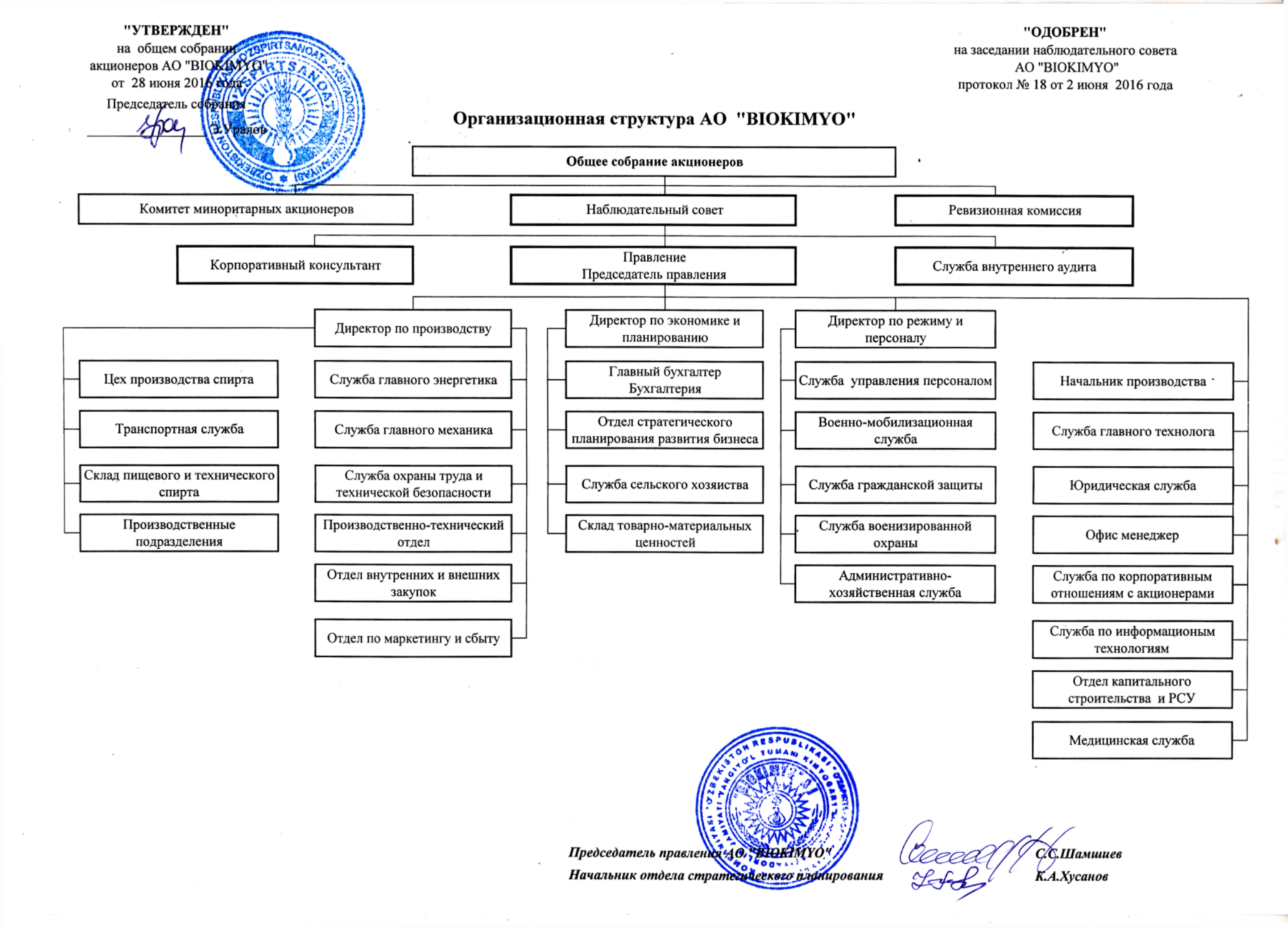 IV. Ш Т А Т Н О Е   Р А С П И С А Н И Еработников управленческого персонала АО «BIOKIMYO » на 2017 год            (         (V.ПОСТАВЛЕННЫЕ ЦЕЛИ.улучшение качество выпускаемой продукцииповышение квалификации персоналаобеспечение стабильно высоких производственно-экономических показателейснижение себестоимости продукциисвоевременное обновление изношенного оборудованиямодернизация и реконструкция производстваVI. ОЦЕНКА РЫНКОВ, КОНКУРЕНЦИЯ И КОНКУРЕНТНЫЕ ПРЕИМУЩЕСТВА. Политика нашего государства направлена на создание различных производств и , на стимулирование развития существующих производств            , выпускающих импортозамещающие и экспортно-ориентированные товары.Реконструкция и  техническое перевооружение существующих и ввод в эксплуатацию новых производств, способствует быстрому насыщению локальных рынков продукцией, пользующейся большим спросом у населения, увеличению сырьевой базы для других производств, значительному повышению качества продукции, снижению затрат и потерь на перевозках, гибкому регулированию на изменение спроса на производимую продукцию.Выдача квот на производства этилового спирта из пищевого сырья осуществляется АК «Узспиртсаноат», на основании Постановления Кабинета Министров Республики Узбекистан.Перспективы сбыта основной и побочной продукции модернизируемого предприятия определяются текущей конъюнктурой и тенденциями развития: рынка спирта этилового ректификованного, спирта этилового технического, пара технологического и кормов для животноводства (барда жидкая), сивушных масел.Потребителями спирта  этилового пищевого в республике являются:пищевая промышленность;фармацевтические предприятия;парфюмерные предприятия;медицинские учреждения.Рынок потребителей сивушного масла.Сивушное масло используется в лакокрасочной промышленности. Опыт работы показал заинтересованность потребителей в приобретении всего объема вырабатываемого сивушного масла.Основные конкуренты производства:Технология производства спирта на заводах-АО «Коканд спирт» (2685тыс. дал/год), АОЭП «Бектемир-спирт» (1235тыс. дал/ год ) аналогична технологии производства спирта из крахмального сырья. На АО «Андижон биокимё заводи»(1500тыс дал/год) технология основана на ферментационном гидролизе крахмала, прошедшего вводно-тепловую обработку и сбраживания образующихся сахаров дрожжами.Конкурентными преимуществами АО «BIOKIMYO»  являются:новизна технологии и оборудования;высокое качество продукции;эффективное использование сырья, реализация побочных продуктов, экологически чистое производство;близость к предприятиям-потребителям продукции.VII. О ХОДЕ РЕАЛИЗАЦИИ ИНВЕСТИЦИОННЫХ ПРОЕКТОВ ОТРАСЛЕВОЙ ПРОГРАММЫ МОДЕРНИЗАЦИИ И ТЕХНИЧЕСКОЕ ПЕРЕВООРУЖЕНИЕ НА 2016 ГОД.На 2017 год в программу инвестиций предприятие не включено. На 2017 год разработан комплекс мер по модернизации и реконструкции действующих производств  на сумму 2749 млн сумм.VIII. СТРАТЕГИЯ МАРКЕТИНГА.В течение расчетного периода планируется реализовать всю производимую основную и побочную продукцию потребителям Республики Узбекистан. Отношения с потребителями будут строиться на основе долгосрочных договоров, в которых будут прописаны график и условия поставок, включая ценовые взаимоотношения.Такие взаимоотношения с клиентами позволят наладить стабильное и предсказуемое производство, и сбыт продукции.Договора будут заключаться напрямую с конечными потребителями на ежеквартальных ярмарках по реализации спирта пищевого, минуя посредников (дилеров).Ценовая конъюнктура регулируется Министерством Финансов Республики Узбекистан.Ответственность за сбытовую и маркетинговую деятельность возложена на отдел сбыта, основными функциями которого являются:отслеживание рыночных цен на основной и побочные продукты, конъюнктуры спроса и предложения и изменений государственной политики в сфере регулирования отрасли;установление и поддержание долгосрочных договорных отношений с клиентами.IX. ПРОДУКЦИЯ, КРАТКОЕ ОПИСАНИЕ.Спирт этиловый ректификованный  является конечным продуктом производства  и отвечает  требованиям ГОСТ 5962-67 с изменениями 1,2,3,4.Настоящий стандарт  распространяется  на этиловый спирт, получаемый путём  брагоректификации  спиртовых бражек  или ректификации этилового спирта-сырца, вырабатываемого из зерна пшеницы  ГОСТ 9353-90. Спирт этиловый ректификованный  в зависимости  от степени  очистки выпускается  следующих сортов «Люкс», « Экстра»,  « Высшая очистка».Этиловый  спирт обладает  характерным  запахом и жгучим  вкусом, очень гигроскопичен, интенсивно поглощает воду из воздуха, растительных  и животных тканей. Смешивается  в любых  соотношениях с водой, эфиром, глицерином, бензином и другими органическим  растворителями.Этиловый спирт используется в пищевой промышленности  для  приготовления  ликеро-водочных  изделий, крепления вин, как восстановитель меди из окислов. Кроме того широкое применение  спирт находит в лакокрасочной, кожевенной, электронной, химической, медицинской  парфюмерной, фармацевтической  и других отраслях  промышленности.       Спирта этиловый ректификованный  технический производится путем перегонки получаемой на АО «BIOKIMYO» эфироальдегидной фракции (ЭАФ) – побочного продукта  процесса брагоректификации производства спирта этилового ректификованного из пищевого сырья. по ТSh 18 - 81:2012 «Фракция головная этилового спирта. Технические условия». Спирт этиловый ректификованный  технический  находит широкое применение в народном хозяйстве. Он применяется в качестве сырья в химической, лакокрасочной и других отраслях промышленности, используется в качестве растворителя, в лабораторной практике и в производстве.        Паросиловой цех был предназначен для  обеспечения  паром  предприятий г. Янгиюля  и собственного производства. Фракция головная этилового спирта (ЭАФ), является  побочным продуктом спиртовой промышленности, получается  при выработке  спирта этилового ректификованного  из пищевого сырья и соответствует  требования ТSh 18-81-2012.  Фракция головная  этилового спирта  используется для технических нужд и производство  этилового технического  ректификованного  спирта. Масла сивушные являются  побочным продуктом  ректификации этилового спирта, выпускается по ГОСТ 17071-91 и представляет собой  смесь спиртов: амиловых, изобутилового, Н- пропилового и этилового. Кроме того , масла  сивушные содержит  воду и незначительное количество  других органических соединений.Масла сивушные  служит  сырьем для получения  технических спиртов, которые используются  в пищевой, фармацевтической, парфюмерной, лакокрасочной  и других отраслях промышленности.Образующийся  в процессе производства  спирта  из зерна отход - послеспиртовая  зерновая барда используется  населением, фермерскими хозяйствами на корм сельскохозяйственным животным.X.  СООТВЕТСТВИЕ ВЫПУСКАЕМОЙ ПРОДУКЦИИ МЕЖДУНАРОДНЫМ СТАНДАРТАМ.На предприятии в настоящее время основным видом продукции, выпускаемой на предприятии, является  спирт этиловый ректификованный из зерна, получаемый путем брагоректификации спиртовых бражек ,вырабатываемых из пшеницы. Спирт этиловый ректификованный в зависимости от степени очистки выпускается следующих сортов: «Экстра», «Высшая очистка», «Люкс». По органолептическим показателям соответствует  ГОСТу-5962-67. Постоянный контроль качества  выпускаемой продукции осуществляется лабораторией технического контроля предприятия и инспекционный контроль, как органа выдавшего сертификат соответствия на все виды продукции, лабораторией Узстандарта, расположенной на территории предприятия. Пробы спирта этилового пищевого были проверены хроматографическим методом со стороны специалистов и признаны высокого качества. АО «BIOKIMYO» имеет лицензию № АН-195 от 17.02.2009 года на производство спирта этилового пищевого , которая прошла перерегестрирацию и действительна с 17.02.2014года по 7.02.2019года.  Также предприятие имеет сертификаты соответствия, зарегистрированные в Государственном реестре . выданные Органом Национальной системы сертификации РУз Ташкентским городским Центром испытаний и сертификации. Сертификат соответствия на спирт этиловый пищевой сорта «Люкс» №1582570 сроком действия до 14.11.2019 года, сертификат соответствия на спирт этиловый пищевой сорта «Экстра» №1538809 сроком действия до 20.06.2017 года, сертификат соответствия на спирт этиловый пищевой сорта «Высшая очистка» №1406581 сроком действия до 19.09.2016 года.           Серийное производство спирта соответствует требованиям нормативной документации ГОСТ 5962-67, СанПиН 0283-10,  СанПиН 0093-99.На предприятии действует система менеджмента качества ISO 9001- 2009 и внедрена система менеджмента безопасности пищевой продукции в соответствии с международным стандартом O'z DSt ISO 22000:2015, с получением сертификатов менеджмента качества : OZ DSt ISO 9001:2015 N:UZ.SMT 04 023.0153 и OZ DSt ISO 9001:2015 N:UZ.SMT 04 023.0154.XI. ПЛАН ПРОИЗВОДСТВА. ПРОГНОЗИРОВАНИЕ ПРОДАЖ.Выдача квот на производства этилового спирта из пищевого сырья осуществляется АК «Узспиртсаноат», на основании Постановления Кабинета Министров Республики Узбекистан «О балансе производства и использования пищевого этилового спирта на 2017 год» в количестве 1210,0 тыс.дал.Контракты по реализации готовой продукции подписываются и исполняются строго по нарядам АК «Узспиртсаноат». В Холдинговой Компании «Узвинсаноат-холдинг» ежеквартально организуется ярмарка, где заключаются договора на реализацию готовой продукции, согласно разнарядке АК «Узспиртсаноат».XII. ПРОГРАММА КАПИТАЛЬНЫХ ВЛАЖЕНИЙ.В 2017 году запланировано обеспечить капитальные вложения на         3269 млн.сум. В  разделе XVII   отражен комплекс мероприятий по модернизации и реконструкции действующих производств АО «BIOKIMYO» на 2017 год.XIII. ПРОЕКТ ПРОГНОЗА ЭКСПОРТА ТОВАРОВ НА 2017 ГОД.Предприятие не включено в программу экспорта.  XIV. ОЦЕНКА РИСКОВ.Предприятие работает стабильно. Динамика роста производства по товарной продукции в сопоставимых ценах соблюдается и достигнет в 2017 году 100,6%, по сравнению с 2016 годом. Актив равен пассиву, коэффициент платежеспособности прогнозируется 1,23 Предприятие полностью обеспечено собственными оборотными средствами. XV. АНАЛИЗ ФИНАНСОВО-ЭКНОМИЧЕСКОЙ ДЕЯТЕЛЬНОСТИ.В расчете прибылей и убытков налоги и другие отчисления учтены по разделам их применения.Предполагаемая прибыль и поток наличности для осуществления проекта на  2017 год  рассчитаны в соответствии с планом производства и продаж.При составлении отчета о прибылях и убытках учитывалось, что предприятие является плательщиком налогов по полной системе налогообложения.Проект прогнозов по объёмам производства, продаж, издержкам и затратам на 2017год проанализирован и сопоставлен с  предыдущими три года , анализ показал, что убытки в течение всего горизонта планирования производственной деятельности предприятия не наблюдаются.Задолженностей перед бюджетом нет. Чистая прибыль в 2017 году ожидается – 4 550 млн.сум.XVI. ПЛАН МЕРОПРИЯТИЙ ПО УЛУЧШЕНИЮ ЭФФЕКТИВНОСТИ КОРПОРАТИВНОГО УПРАВЛЕНИЯ В ОБЩЕСТВЕ.Цель корпоративного управления – получение максимально возможной прибыли от всех видов деятельности АО «BIOKIMYO»  в рамках действующего законодательства, соблюдая при этом баланс интересов всех заинтересованных лиц. Корпоративное управление предприятием позволяет предприятию привлекать финансовые и людские ресурсы, осуществлять эффективную деятельность и, таким образом, обеспечивать свое существование через долгосрочную экономическую стратегию. Принцип корпоративного управления  состоит из правил и требований, в соответствии. с которыми принимаются и выполняются решения, связанные с управлением предприятием.Мероприятия по улучшению эффективности корпоративного управления направлены на:защиту прав и интересов акционеров; повышение инвестиционной привлекательности организации;накапливание долгосрочной экономической стоимости, путем повышения стоимости акций;определение стратегии развития общества и контроль по ее реализации; утверждение и контроль по выполнению бизнес-планов .Во исполнение ,Указа Президента РУз от 24 апреля 2015года №УП-4720 «О мерах по внедрению современных методов корпоративного управления в акционерных обществах» и Постановления Кабинета Министров РУЗ от 28 июля 2015года № 207 «О внедрении критериев оценки эффективности деятельности акционерных обществ и других хозяйствующих субъектов с долей государства», на АО «BIOKIMYO» разработаны и утверждены Наблюдательным советом организации ключевые показатели эффективности, используемые для определения эффективности деятельности исполнительного органа.  XVII. РАСЧЕТНЫЕ ТАБЛИЦЫК БИЗНЕС-ПЛАНУНА 2017 ГОД.Пищевой спирттыс.дал1270Технический спирттыс.дал50Технологический паргкал6,0Газы брожениятыс.тн0,7Барда жидкаятыс.тн148Полное наименованиеОткрытое акционерное общество «BIOKIMYOМестонахождение:E-mail:Республика Узбекистан, 112004, Тошкентская область,  Янгиюльский район, г.Янгиюль, улица Кимёгар, 1biokimyo@mail.ru, biokimyo@umail.uzБанк реквизитлари:х/р 20210000900129657001, МФО 00484, ОАТБ  Кишлок Курилиш Банк Янгиюльский ф-лРегистрационные и идентификационные номера присвоенныеРегистрационные и идентификационные номера присвоенныеРегистрирующим органомЯнгийул туман хокимлиги хузуридаги ТСРУ инспекцияси№ 2084, 13.06.2013 йил,Органами налоговой службыИНН 200468069Органами государственой статистикиТХШ         1151МШ          144КТУТ        00478983МХОБТ    1727259501ХХТУТ     18141Телефон: (8-370) 602-49-18.Факс: (8-370) 302-43-84Председатель правления- Шамшиев Собир Сайфутдинович- Шамшиев Собир СайфутдиновичЧлены правления:- Директор по производствуШ.Э.Мирзаев- Директор по маркетингу и продажамУ.А.Хайдаров- Директор  по режиму и персоналу А.Р.Мансуров - Главный технологБ.Д.Турбаев -Начальник отдела стратегического         планирования бизнесаК.А.Хусанов- Начальник производства спирта из зернаО.И. Инагамджанов-Технолог цеха производства спирта из зернаН.ГайибовУставной фонд- 1428320 штук4784872000сумГос.доля (согласно Постановления КМ РУз. №-21 от 15.01.2004г. передан на формирование Уставного фонда АК «O’zspirtsanoat»- 51 %, - 728440 штук, - 2440274000 сум;Физические лица и другие юридические лица- 49%- 699880штук- 2344598000 сумНаименование должностейКоличество штатных единицУстановленный разрядУправленческий персоналПредседатель правления115Директор по производству114Директор по маркетингу и продажам 114Директор по режиму и персоналу114Директор по экономике и планированию114Начальник производства113Производственно-технический отделНачальник отдела112Отдел стратегического планирования развития бизнесаНачальник отдела112Ведущий инженер-экономист19Инженер по организации и нормированию труда19БухгалтерияГлавный бухгалтер114Заместитель главного бухгалтера112Ведущий бухгалтер19Бухгалтер27Служба охраны труда и техники безопасностиНачальник службы112Служба управления персоналомНачальник службы111Служба  главного энергетикаГлавный энергетик113Ведущий инженер-энергетик19Отдел внутренних и внешних закупокНачальник отдела112Отдел  по маркетингу и  сбыту Начальник отдела111Ведущий экономист 110Отдел капитального строительства и РСУЗаместитель председателя правления по капитальному строительству 114ЛТХКГлавный технолог113ВОХРНачальник охраны19Паросиловой цехНачальник цеха110Транспортный цехНачальник цеха19Ремонтно- механический цехНачальник цеха19Склад пищевого и технического спиртаЗаведующий складом16Цех производства спиртаНачальник цеха110ЗернохранилищеНачальник19       Итого управленческий   персонал:31                                                                                                                                                                                                                                                                                                                                                                                                                                                                                                                                                                                                             